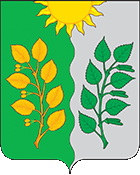 АДМИНИСТРАЦИЯ СЕЛЬСКОГО ПОСЕЛЕНИЯ СУХАЯ ВЯЗОВКАМУНИЦИПАЛЬНОГО РАЙОНА ВОЛЖСКИЙ САМАРСКОЙ ОБЛАСТИПОСТАНОВЛЕНИЕ    от  « 18 » марта 2021 г. № 21О внесении изменений в Постановление Администрации сельского поселения Сухая Вязовка муниципального района Волжский Самарской области №89 от 11.10.2013 г. «О подготовке проекта  Правил землепользования и застройки сельского поселения Сухая Вязовка муниципального района Волжский Самарской области»	 В соответствии со ст.8 Закона Самарской области от 12.07.2006г. № 90-ГД «О градостроительной деятельности на территории Самарской области», руководствуясь Уставом сельского поселения Сухая Вязовка муниципального района Волжский Самарской области, Администрация сельского поселения Сухая Вязовка муниципального района Волжский Самарской области ПОСТАНОВЛЯЕТ:1. Внести в постановление Администрации сельского поселения Сухая Вязовка муниципального района Волжский Самарской области № 89 от 11.10.2013 «О подготовке проекта  Правил землепользования и застройки сельского поселения Сухая Вязовка муниципального района Волжский Самарской области» изменение, изложив приложение №2 в новой редакции (Приложение).          2. Опубликовать настоящее постановление в печатном издании «Вести сельского поселения Сухая Вязовка» и на официальном сайте Администрации сельского поселения Сухая Вязовка в информационно-телекоммуникационной сети «Интернет».3. Настоящее постановление вступает в силу со дня его подписания.Глава сельского поселения Сухая Вязовка	                                                                                С.А.ПетроваПриложение №2к постановлению Администрациисельского поселения Сухая Вязовка          муниципального района Волжский	Самарской областиот ______________2021 г. №_______СОСТАВКомиссии по подготовке проекта Правил землепользования и застройки сельского поселения Сухая Вязовка муниципального района Волжский Самарской областиПредседатель Комиссии:1. Петрова С.А.                             - Глава сельского поселения Сухая Вязовка                                                         муниципального района Волжский Самарской областиЗаместитель председателя Комиссии:2. Рябикина Е.В.                           – специалист I категории Администрации с.п. Сухая                                                          Вязовка Секретарь Комиссии:3. Коптев А.А.                        – директор МБУ «СУХОВЯЗОВСКОЕ»Члены Комиссии:4. Кудряшова Т.В.                – депутат Собрания представителей сельского поселения                                                  Сухая Вязовка муниципального района Волжский Самарской                                                   области5. Кукушкин Ю.А.                – член Общественного совета сельского поселения                                                  Сухая Вязовка муниципального района Волжский Самарской                                                   области12. Аксарин А.А.                    – представитель Управления государственной охраны                                                  объектов культурного наследия Самарской области (по                                                   согласованию)13. Крамарев А.И.                   – представитель Управления государственной охраны                                                    объектов культурного наследия Самарской области (по                                                   согласованию)6. Иванова С.В.- руководитель Управления архитектуры и градостроительства Администрации муниципального района Волжский (по согласованию)7. Мамаевский А.Ю.- руководитель МКУ «Управления Муниципального Имущества и Земельных отношений» Администрации муниципального района Волжский (по согласованию)8. Махов А.В.- начальник юридического отдела Администрации муниципального района Волжский (по согласованию)9. Забиралова А.Н.- начальник инспекции по охране окружающей среды Администрации муниципального района Волжский (по согласованию)10. Ильичева Т.Н.- и.о. руководителя МКУ «Управление сельского хозяйства» Администрации муниципального района Волжский (по согласованию)11. Ишутина И.П.- начальник отдела территориального планирования Управления архитектуры и градостроительства Администрации муниципального района Волжский   (по согласованию)